洞庭湖生态经济区建设与发展湖南省协同创新中心关于公布2019年度4-6月份考勤结果的通报中心各协同单位、各研究所：现将中心2019年度4-6月份考勤结果予以通报，希望各研究所积极组织本所成员充分利用中心科研平台，积极开展科学研究，力争出大成果。附表：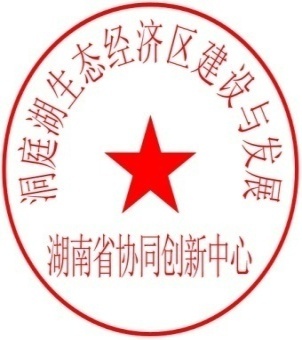 洞庭湖生态经济区建设与发展湖南省协同创新中心2019年8月2日附表：            洞庭湖生态经济区建设与发展湖南省协同创新中心2019年度考勤登记表研究所名称考勤记录（次）考勤记录（次）考勤记录（次）考勤记录（次）研究所名称4月5月6月本年度累计不合格月数01-01数字洞庭：高分遥感应用研究所18161401-02数字洞庭：智能控制与决策系统研究所22232401-03数字洞庭：大数据区域服务研究所903201-04数字洞庭：现代数字化智能装备设计与制造研究所11414201-05数字洞庭：湖区经济模型研究所1111201-06数字洞庭：GIS开发与应用研究所925302-07人文洞庭：抗战精神与文化传播研究所24212202-08人文洞庭：传统文化与文化产业研究所334402-09人文洞庭：文艺创作与评论研究所26343902-10人文洞庭：非遗传承与艺术品牌研究所011402-11人文洞庭：刘禹锡研究所99902-12人文洞庭：专业转型与创新教育研究所26192003-13安全洞庭：区域生态与环境保护研究所14911103-14安全洞庭：气候变化与海绵城市研究所27194103-17安全洞庭：洞庭湖生态经济区民居安全研究所293616103-21安全洞庭：区域经济与金融统计研究所26616903-22安全平台：生态经济研究所33371804-15绿色洞庭：洞庭湖生态农业与农村发展研究所29392504-16绿色洞庭：物联网技术应用研究所115404-18绿色洞庭：区域特色旅游设计与开发研究所30151904-19绿色洞庭：新能源新材料研究所20392104-20绿色洞庭：智慧旅游与现代酒店管理研究所1412805-23公共平台：环洞庭湖资源环境法治研究所676305-24公共平台：湖区文化对外译介与中西文化比较研究所1259105-25公共平台：现代教育与教育转型研究所9137105-26公共平台：知识产权研究所14121005-27公共平台：新时代国家区域协调发展战略研究所332925